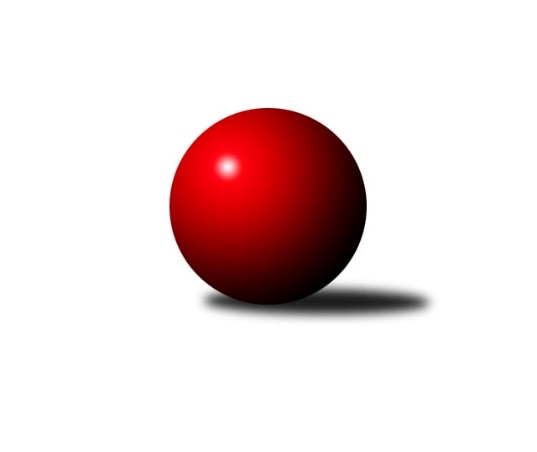 Č.18Ročník 2022/2023	10.3.2023Nejlepšího výkonu v tomto kole: 2482 dosáhlo družstvo: TJ Slovan Ivanovice Jihomoravský KP2 sever 2022/2023Výsledky 18. kolaSouhrnný přehled výsledků:KK Moravská Slávia Brno E	- TJ Sokol Husovice E	7:1	2402:2340	9.0:3.0	6.3.TJ Slovan Ivanovice 	- KS Devítka Brno B	7:1	2482:1927	10.0:2.0	6.3.TJ Sokol Brno IV B	- SK Brno Žabovřesky B	4:4	2359:2360	6.0:6.0	8.3.KK Ořechov	- KK Slovan Rosice D	2:6	2238:2379	4.5:7.5	9.3.SKK Veverky Brno B	- KK Moravská Slávia Brno G	5:3	2438:2338	7.0:5.0	10.3.KK Moravská Slávia Brno F	- KK Orel Telnice B	5:3	2464:2410	6.0:6.0	10.3.Tabulka družstev:	1.	KK Moravská Slávia Brno E	18	14	0	4	99.0 : 45.0 	133.5 : 82.5 	 2400	28	2.	TJ Slovan Ivanovice	18	13	1	4	95.0 : 49.0 	122.5 : 93.5 	 2335	27	3.	KK Moravská Slávia Brno G	18	11	3	4	94.0 : 50.0 	134.0 : 82.0 	 2415	25	4.	KK Moravská Slávia Brno F	18	12	1	5	83.0 : 61.0 	120.0 : 96.0 	 2369	25	5.	SK Brno Žabovřesky B	18	9	4	5	83.0 : 61.0 	124.5 : 91.5 	 2371	22	6.	KK Orel Telnice B	18	8	3	7	82.0 : 62.0 	119.0 : 97.0 	 2333	19	7.	TJ Sokol Brno IV B	18	9	1	8	71.0 : 73.0 	111.5 : 104.5 	 2355	19	8.	SKK Veverky Brno B	18	8	1	9	68.0 : 76.0 	101.5 : 114.5 	 2231	17	9.	KK Slovan Rosice D	18	7	0	11	73.0 : 71.0 	116.5 : 99.5 	 2328	14	10.	KK Ořechov	18	6	0	12	48.5 : 95.5 	81.5 : 134.5 	 2174	12	11.	TJ Sokol Husovice E	18	4	0	14	44.5 : 99.5 	83.0 : 133.0 	 2146	8	12.	KS Devítka Brno B	18	0	0	18	23.0 : 121.0 	48.5 : 167.5 	 2031	0Podrobné výsledky kola:	 KK Moravská Slávia Brno E	2402	7:1	2340	TJ Sokol Husovice E	Karel Brandejský	 	 213 	 232 		445 	 1:1 	 406 	 	214 	 192		Markéta Smolková	Milan Kučera	 	 200 	 184 		384 	 2:0 	 342 	 	163 	 179		Klaudie Kittlerová	Jiří Jungmann	 	 238 	 205 		443 	 2:0 	 402 	 	210 	 192		Karel Gabrhel	Radek Probošt	 	 159 	 175 		334 	 0:2 	 441 	 	207 	 234		Jan Machálek ml.	Jiří Bělohlávek	 	 219 	 196 		415 	 2:0 	 398 	 	206 	 192		Jiří Vítek	Milan Sklenák	 	 189 	 192 		381 	 2:0 	 351 	 	182 	 169		Hana Miškovározhodčí: vedNejlepší výkon utkání: 445 - Karel Brandejský	 TJ Slovan Ivanovice 	2482	7:1	1927	KS Devítka Brno B	Pavel Lasovský ml.	 	 200 	 208 		408 	 1:1 	 410 	 	189 	 221		Stanislav Barva	Radim Pytela	 	 194 	 209 		403 	 2:0 	 193 	 	83 	 110		Josef Kaderka	Jan Kučera	 	 208 	 221 		429 	 2:0 	 288 	 	116 	 172		Vlastimil Kužel	Petr Pokorný	 	 213 	 218 		431 	 2:0 	 364 	 	190 	 174		Lucie Kulendíková	Zdeněk Čepička	 	 183 	 190 		373 	 1:1 	 350 	 	159 	 191		Vítězslav Kopal	Bohuslav Orálek	 	 212 	 226 		438 	 2:0 	 322 	 	155 	 167		Pavel Letocharozhodčí:  Vedoucí družstevNejlepší výkon utkání: 438 - Bohuslav Orálek	 TJ Sokol Brno IV B	2359	4:4	2360	SK Brno Žabovřesky B	Jiří Žák	 	 186 	 209 		395 	 1:1 	 405 	 	206 	 199		Marek Černý	Vladimír Venclovský	 	 176 	 157 		333 	 0:2 	 410 	 	195 	 215		Zdeněk Vladík	Bohumil Sehnal	 	 165 	 204 		369 	 2:0 	 311 	 	157 	 154		Karel Pospíšil *1	Ivona Hájková	 	 202 	 200 		402 	 1:1 	 394 	 	180 	 214		Vítězslav Krapka	Jaroslav Komárek	 	 214 	 229 		443 	 1:1 	 433 	 	223 	 210		Zdeněk Kouřil	Libuše Janková	 	 206 	 211 		417 	 1:1 	 407 	 	195 	 212		Radim Jelínekrozhodčí:  Vedoucí družstevstřídání: *1 od 51. hodu Miloslav OstřížekNejlepší výkon utkání: 443 - Jaroslav Komárek	 KK Ořechov	2238	2:6	2379	KK Slovan Rosice D	Martin Ryšavý	 	 195 	 218 		413 	 1:1 	 409 	 	216 	 193		Petr Vyhnalík	Petr Smejkal	 	 191 	 178 		369 	 1:1 	 376 	 	199 	 177		Pavel Zajíc	Libor Čížek	 	 185 	 198 		383 	 0.5:1.5 	 413 	 	215 	 198		Roman Rychtárik	Pavel Procházka	 	 163 	 183 		346 	 0:2 	 395 	 	191 	 204		Radim Švihálek	Radka Konečná	 	 197 	 199 		396 	 2:0 	 365 	 	183 	 182		Ľubomír Kubaský	Dalibor Šmíd	 	 156 	 175 		331 	 0:2 	 421 	 	224 	 197		Radek Hrdličkarozhodčí: Radek ŠenkýřNejlepší výkon utkání: 421 - Radek Hrdlička	 SKK Veverky Brno B	2438	5:3	2338	KK Moravská Slávia Brno G	Stanislav Beran	 	 190 	 186 		376 	 1:1 	 380 	 	182 	 198		Hana Remešová	Pavel Medek	 	 193 	 175 		368 	 2:0 	 297 	 	138 	 159		Josef Němeček	David Raška	 	 208 	 201 		409 	 1:1 	 413 	 	176 	 237		Martina Kliková	Radek Hnilička	 	 206 	 239 		445 	 2:0 	 391 	 	177 	 214		Martin Mikulič	Lubomír Böhm	 	 228 	 203 		431 	 1:1 	 412 	 	197 	 215		Martin Večerka	Jaromíra Čáslavská	 	 195 	 214 		409 	 0:2 	 445 	 	207 	 238		Ivo Hostinskýrozhodčí:  Vedoucí družstevNejlepšího výkonu v tomto utkání: 445 kuželek dosáhli: Radek Hnilička, Ivo Hostinský	 KK Moravská Slávia Brno F	2464	5:3	2410	KK Orel Telnice B	Lenka Valová	 	 197 	 190 		387 	 1:1 	 390 	 	178 	 212		Robert Ondrůj	Marika Celbrová	 	 194 	 219 		413 	 1:1 	 418 	 	213 	 205		Robert Zajíček	Josef Polák	 	 183 	 181 		364 	 0:2 	 438 	 	219 	 219		Josef Hájek	Jan Vrožina	 	 202 	 212 		414 	 1:1 	 395 	 	180 	 215		Jan Šustr	Lenka Indrová	 	 224 	 222 		446 	 2:0 	 350 	 	169 	 181		Jiří Hrazdíra st.	Romana Sedlářová	 	 223 	 217 		440 	 1:1 	 419 	 	185 	 234		Milan Doušekrozhodčí: vdNejlepší výkon utkání: 446 - Lenka IndrováPořadí jednotlivců:	jméno hráče	družstvo	celkem	plné	dorážka	chyby	poměr kuž.	Maximum	1.	Miroslav Oujezdský 	KK Moravská Slávia Brno G	432.58	292.9	139.7	7.3	5/7	(456)	2.	Petr Pokorný 	TJ Slovan Ivanovice 	429.10	285.6	143.5	7.2	5/6	(515)	3.	Jiří Bělohlávek 	KK Moravská Slávia Brno E	428.96	297.8	131.2	5.8	6/6	(465)	4.	Radim Jelínek 	SK Brno Žabovřesky B	426.22	294.0	132.2	8.0	6/7	(465)	5.	Jan Bernatík 	KK Moravská Slávia Brno G	424.57	290.8	133.8	6.0	5/7	(476)	6.	Jaroslav Komárek 	TJ Sokol Brno IV B	424.45	296.1	128.4	8.0	6/6	(485)	7.	Zdeněk Pavelka 	KK Moravská Slávia Brno E	419.72	287.4	132.3	8.7	4/6	(460)	8.	Rudolf Zouhar 	TJ Sokol Brno IV B	416.02	287.0	129.0	7.1	5/6	(449)	9.	Martina Kliková 	KK Moravská Slávia Brno G	414.63	282.5	132.1	8.6	6/7	(486)	10.	Zdeněk Čepička 	TJ Slovan Ivanovice 	414.31	288.5	125.8	8.2	4/6	(492)	11.	Alena Dvořáková 	KK Orel Telnice B	413.82	294.7	119.1	8.3	6/6	(452)	12.	Lubomír Böhm 	SKK Veverky Brno B	413.51	284.3	129.2	7.4	6/6	(477)	13.	Lenka Indrová 	KK Moravská Slávia Brno F	413.08	289.3	123.8	10.4	7/7	(452)	14.	Radek Hrdlička 	KK Slovan Rosice D	412.08	289.0	123.1	8.3	6/6	(445)	15.	Robert Pacal 	TJ Sokol Husovice E	411.88	280.2	131.7	7.4	4/5	(454)	16.	Vítězslav Krapka 	SK Brno Žabovřesky B	410.48	286.2	124.3	7.8	7/7	(469)	17.	Karel Brandejský 	KK Moravská Slávia Brno E	408.57	287.3	121.2	7.9	6/6	(459)	18.	Robert Zajíček 	KK Orel Telnice B	407.03	287.1	119.9	9.2	6/6	(437)	19.	Martin Večerka 	KK Moravská Slávia Brno G	406.47	285.3	121.2	10.1	6/7	(472)	20.	Milan Kučera 	KK Moravská Slávia Brno E	405.46	291.8	113.7	9.2	6/6	(462)	21.	Petr Vyhnalík 	KK Slovan Rosice D	403.36	286.2	117.1	10.5	4/6	(460)	22.	Marika Celbrová 	KK Moravská Slávia Brno F	401.55	289.6	111.9	11.0	7/7	(468)	23.	Libuše Janková 	TJ Sokol Brno IV B	400.13	282.8	117.4	9.9	6/6	(429)	24.	Bohuslav Orálek 	TJ Slovan Ivanovice 	399.94	287.7	112.3	10.6	6/6	(465)	25.	Zdeněk Kouřil 	SK Brno Žabovřesky B	399.66	280.6	119.1	8.9	7/7	(454)	26.	Marek Černý 	SK Brno Žabovřesky B	399.60	279.8	119.8	10.9	7/7	(438)	27.	Stanislav Barva 	KS Devítka Brno B	399.48	284.3	115.1	9.9	5/7	(440)	28.	Václav Vaněk 	KK Moravská Slávia Brno F	399.21	277.6	121.6	9.4	6/7	(438)	29.	Jiří Jungmann 	KK Moravská Slávia Brno E	398.74	277.1	121.6	7.3	5/6	(444)	30.	Zdeněk Vladík 	SK Brno Žabovřesky B	398.32	282.9	115.4	10.9	7/7	(446)	31.	Roman Rychtárik 	KK Slovan Rosice D	396.89	282.3	114.6	9.3	6/6	(437)	32.	Lenka Valová 	KK Moravská Slávia Brno F	395.96	278.1	117.9	10.0	5/7	(452)	33.	Jaroslava Hrazdírová 	KK Orel Telnice B	395.07	282.4	112.6	11.5	5/6	(431)	34.	Markéta Smolková 	TJ Sokol Husovice E	394.62	273.2	121.4	9.5	4/5	(414)	35.	Jan Vrožina 	KK Moravská Slávia Brno F	392.67	276.8	115.8	9.5	6/7	(450)	36.	Radim Pytela 	TJ Slovan Ivanovice 	389.53	280.2	109.3	11.3	5/6	(432)	37.	Jiří Žák 	TJ Sokol Brno IV B	389.33	279.5	109.8	12.4	6/6	(440)	38.	Milan Doušek 	KK Orel Telnice B	389.31	279.4	109.9	12.0	6/6	(419)	39.	Štěpán Kalas 	KK Moravská Slávia Brno G	388.70	277.8	110.9	11.9	6/7	(452)	40.	Hana Remešová 	KK Moravská Slávia Brno G	388.35	280.7	107.7	13.9	5/7	(427)	41.	Antonín Zvejška 	SK Brno Žabovřesky B	388.19	286.1	102.1	13.0	6/7	(410)	42.	Milan Svobodník 	TJ Slovan Ivanovice 	387.75	275.8	111.9	10.9	6/6	(426)	43.	Libor Čížek 	KK Ořechov	387.44	273.4	114.0	9.0	4/5	(435)	44.	Petr Smejkal 	KK Ořechov	387.36	273.7	113.7	9.5	5/5	(429)	45.	Robert Ondrůj 	KK Orel Telnice B	386.79	275.0	111.8	14.8	6/6	(457)	46.	Jan Kučera 	TJ Slovan Ivanovice 	386.23	280.0	106.2	12.2	6/6	(441)	47.	Pavel Zajíc 	KK Slovan Rosice D	384.38	269.5	114.9	10.4	6/6	(416)	48.	Milan Sklenák 	KK Moravská Slávia Brno E	380.97	273.7	107.3	13.7	5/6	(445)	49.	Radim Švihálek 	KK Slovan Rosice D	379.78	273.8	105.9	12.8	6/6	(424)	50.	Stanislav Beran 	SKK Veverky Brno B	378.23	270.7	107.5	12.5	6/6	(432)	51.	František Uher 	SKK Veverky Brno B	377.54	272.0	105.5	14.0	6/6	(417)	52.	Karel Gabrhel 	TJ Sokol Husovice E	377.00	277.1	99.9	12.0	5/5	(417)	53.	Radek Hnilička 	SKK Veverky Brno B	376.49	272.5	104.0	14.1	6/6	(463)	54.	Roman Brener 	TJ Sokol Brno IV B	373.60	271.6	102.0	14.0	4/6	(445)	55.	Vladimír Venclovský 	TJ Sokol Brno IV B	368.46	264.5	103.9	13.3	4/6	(417)	56.	Jiří Hrdlička 	KK Slovan Rosice D	367.70	267.5	100.2	10.6	5/6	(403)	57.	Bohumil Sehnal 	TJ Sokol Brno IV B	364.67	269.7	95.0	14.0	4/6	(398)	58.	David Raška 	SKK Veverky Brno B	364.62	261.9	102.8	13.7	5/6	(409)	59.	Josef Polák 	KK Moravská Slávia Brno F	362.80	262.5	100.3	14.4	5/7	(460)	60.	Pavel Lasovský  ml.	TJ Slovan Ivanovice 	361.56	265.2	96.3	15.9	6/6	(447)	61.	Ľubomír Kubaský 	KK Slovan Rosice D	361.29	252.8	108.5	14.4	6/6	(400)	62.	Jaromíra Čáslavská 	SKK Veverky Brno B	359.81	261.8	98.1	15.6	4/6	(456)	63.	Jan Šustr 	KK Orel Telnice B	356.30	254.2	102.1	14.5	5/6	(398)	64.	Milena Minksová 	TJ Sokol Husovice E	349.71	256.5	93.2	15.5	5/5	(452)	65.	Zdeněk Sokola 	KK Moravská Slávia Brno E	348.38	258.4	89.9	17.1	4/6	(392)	66.	Jiří Hrazdíra  st.	KK Orel Telnice B	347.98	253.4	94.6	17.3	4/6	(404)	67.	Dalibor Šmíd 	KK Ořechov	343.47	246.7	96.8	14.6	4/5	(370)	68.	Hana Mišková 	TJ Sokol Husovice E	340.73	250.5	90.3	15.7	4/5	(395)	69.	Martin Staněk 	KS Devítka Brno B	337.00	245.1	91.9	16.5	5/7	(382)	70.	Lubomír Pár 	KK Ořechov	332.37	245.9	86.5	18.9	5/5	(356)	71.	Vítězslav Kopal 	KS Devítka Brno B	330.55	234.0	96.5	16.2	7/7	(382)	72.	Pavel Letocha 	KS Devítka Brno B	328.95	241.5	87.5	16.7	7/7	(368)	73.	Klaudie Kittlerová 	TJ Sokol Husovice E	328.79	240.9	87.9	18.2	4/5	(387)	74.	Jitka Bukáčková 	KK Ořechov	328.08	239.0	89.0	18.0	4/5	(385)	75.	Jiří Vítek 	TJ Sokol Husovice E	322.02	240.1	81.9	19.0	5/5	(398)	76.	Pavel Medek 	SKK Veverky Brno B	316.38	237.2	79.2	19.7	5/6	(398)		Romana Sedlářová 	KK Moravská Slávia Brno F	463.00	303.8	159.3	3.3	2/7	(478)		Ivo Hostinský 	KK Moravská Slávia Brno G	452.63	306.3	146.4	5.6	2/7	(496)		Petr Málek 	KK Moravská Slávia Brno G	432.83	295.8	137.1	5.5	3/7	(480)		Jan Machálek  ml.	TJ Sokol Husovice E	429.67	293.3	136.3	6.3	3/5	(441)		Petr Juránek 	KS Devítka Brno B	425.82	290.2	135.6	9.0	3/7	(490)		Radka Konečná 	KK Ořechov	421.40	290.5	130.9	9.9	3/5	(461)		Martin Mikulič 	KK Moravská Slávia Brno G	414.33	292.5	121.8	10.4	4/7	(445)		Josef Hájek 	KK Orel Telnice B	405.43	286.5	118.9	7.7	3/6	(460)		Jiří Josefík 	TJ Sokol Brno IV B	405.13	284.7	120.5	9.7	3/6	(442)		Anastasios Jiaxis 	KK Slovan Rosice D	404.81	289.5	115.3	10.1	3/6	(447)		Ivona Hájková 	TJ Sokol Brno IV B	402.53	276.6	126.0	8.4	2/6	(440)		Jiří Ryšavý 	KK Ořechov	402.00	280.5	121.5	10.3	2/5	(435)		Martin Ryšavý 	KK Ořechov	400.25	277.5	122.8	9.5	2/5	(413)		Ferdinand Pokorný 	TJ Slovan Ivanovice 	395.50	297.5	98.0	11.0	2/6	(406)		Jaroslav Zmeškal 	KK Slovan Rosice D	394.75	284.5	110.3	12.8	1/6	(424)		Dan Vejr 	KK Moravská Slávia Brno F	389.52	285.5	104.0	14.4	3/7	(429)		Adam Šoltés 	KK Slovan Rosice D	387.97	275.4	112.5	12.7	3/6	(447)		Daniel Mikša 	KK Ořechov	387.00	279.0	108.0	10.0	1/5	(387)		Jiří Martínek 	KS Devítka Brno B	386.60	274.4	112.2	9.2	4/7	(426)		Josef Patočka 	TJ Sokol Husovice E	386.50	282.5	104.0	11.0	2/5	(396)		Pavel Procházka 	KK Ořechov	386.33	271.7	114.7	8.2	3/5	(433)		Karel Krajina 	SKK Veverky Brno B	381.00	265.0	116.0	14.0	1/6	(381)		Jozef Pavlovič 	KK Moravská Slávia Brno E	380.67	270.7	110.0	8.0	3/6	(403)		Jiří Hrazdíra  ml.	KK Orel Telnice B	376.00	266.0	110.0	18.0	1/6	(376)		Lucie Kulendíková 	KS Devítka Brno B	373.44	263.2	110.3	14.6	4/7	(393)		Tomáš Hudec 	TJ Sokol Husovice E	369.00	262.0	107.0	16.0	1/5	(370)		Jaroslav Navrátil 	KK Moravská Slávia Brno F	368.50	270.0	98.5	14.1	4/7	(381)		Pavel Porč 	KK Ořechov	365.37	265.4	99.9	14.6	3/5	(397)		Pavel Lasovský 	TJ Slovan Ivanovice 	363.78	269.8	94.0	16.0	3/6	(407)		Miroslav Krapka 	KK Moravská Slávia Brno F	360.00	254.0	106.0	14.0	1/7	(360)		Radek Probošt 	KK Moravská Slávia Brno E	358.00	265.1	92.9	14.3	2/6	(396)		Milan Krejčí 	TJ Sokol Brno IV B	355.00	264.0	91.0	18.5	2/6	(364)		Josef Němeček 	KK Moravská Slávia Brno G	354.50	259.9	94.6	17.0	4/7	(434)		Jakub Rauschgold 	TJ Sokol Husovice E	345.38	249.5	95.9	16.4	2/5	(396)		Miloslav Ostřížek 	SK Brno Žabovřesky B	334.00	239.8	94.3	15.1	4/7	(414)		Marta Hrdličková 	KK Orel Telnice B	325.88	230.8	95.1	15.0	2/6	(353)		Karel Pospíšil 	SK Brno Žabovřesky B	324.50	234.5	90.0	18.5	2/7	(353)		Jaromír Teplý 	KS Devítka Brno B	320.59	239.5	81.1	17.8	4/7	(372)		Leona Jelínková 	KK Ořechov	319.00	235.0	84.0	18.0	2/5	(321)		Zuzana Haklová 	KK Ořechov	312.53	245.9	66.7	25.6	3/5	(329)		Vlastimil Kužel 	KS Devítka Brno B	273.00	205.0	68.0	29.2	3/7	(288)		Martin Kyjovský 	KS Devítka Brno B	270.53	199.0	71.5	28.3	3/7	(312)		Vladimír Hlaváč 	KS Devítka Brno B	266.00	191.5	74.5	27.0	2/7	(305)		Dalibor Dvorník 	TJ Sokol Husovice E	249.00	190.5	58.5	12.5	1/5	(338)		Josef Kaderka 	KS Devítka Brno B	202.00	151.7	50.3	43.7	3/7	(223)Sportovně technické informace:Starty náhradníků:registrační číslo	jméno a příjmení 	datum startu 	družstvo	číslo startu
Hráči dopsaní na soupisku:registrační číslo	jméno a příjmení 	datum startu 	družstvo	Program dalšího kola:19. kolo13.3.2023	po	18:00	KK Moravská Slávia Brno G - TJ Sokol Brno IV B	13.3.2023	po	19:00	TJ Slovan Ivanovice  - KK Moravská Slávia Brno E	15.3.2023	st	16:30	KS Devítka Brno B - KK Moravská Slávia Brno F	15.3.2023	st	17:00	KK Orel Telnice B - KK Ořechov	15.3.2023	st	17:00	SK Brno Žabovřesky B - TJ Sokol Husovice E	16.3.2023	čt	18:00	KK Slovan Rosice D - SKK Veverky Brno B	Nejlepší šestka kola - absolutněNejlepší šestka kola - absolutněNejlepší šestka kola - absolutněNejlepší šestka kola - absolutněNejlepší šestka kola - dle průměru kuželenNejlepší šestka kola - dle průměru kuželenNejlepší šestka kola - dle průměru kuželenNejlepší šestka kola - dle průměru kuželenNejlepší šestka kola - dle průměru kuželenPočetJménoNázev týmuVýkonPočetJménoNázev týmuPrůměr (%)Výkon3xLenka IndrováMS Brno F44610xJaroslav KomárekBrno IV B118.884433xKarel BrandejskýMS Brno E4452xZdeněk KouřilŽabovřesky B116.194335xRadek HniličkaVeverky B4453xIvo HostinskýMS Brno G113.134453xIvo HostinskýMS Brno G4455xRadek HniličkaVeverky B113.134452xJiří JungmannMS Brno E4433xLibuše JankováBrno IV B111.94175xJaroslav KomárekBrno IV B4432xLenka IndrováMS Brno F111.55446